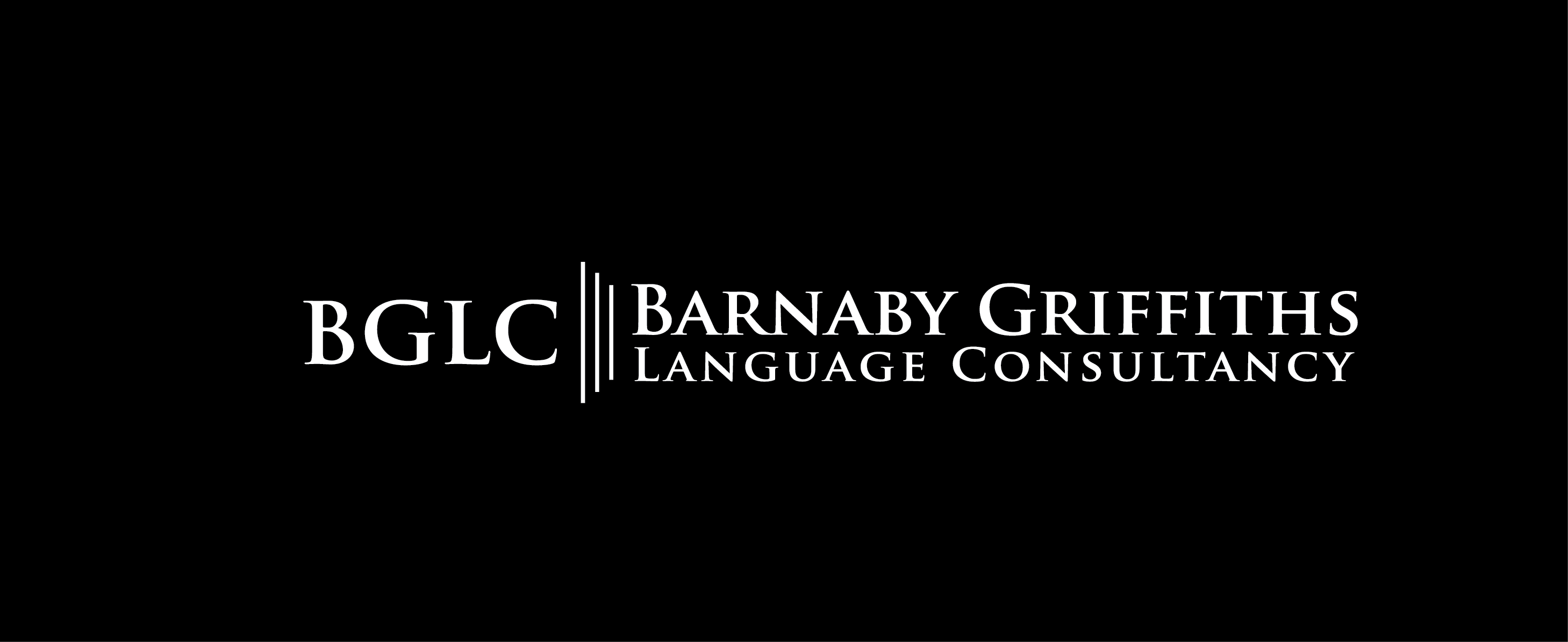 TOOLBOX FOR MAKING BLENDED LEARNING VIDEOSDocument II. Instructional devicesThis chart will help you get your students to that learning moment when everything clicks. Go through your lecture and identify any parts that match the column on the left. Then implement the column on the right.source: trollerderby.tumblr.com(Source: Udemy https://info.udemy.com/scripting-docs.html)IF what you’re explaining is:THEN use this instructional device:Foreign, new, or confusingAnalogy
Analogies connect new concepts with different, but already understood, experiences - thereby making the new concept clearer e.g. to understand how the Internet works, we can use a post office analogy.Abstract or theoreticalReal-life exampleUnlike the analogy, the real-life example doesn’t connect to something different, but instead, shows the concept applied and played out in the real world.Walk-throughInstead of trying to explain things, just show it. Walk the student through a sample problem or do a demonstration.Long, dry, or boringHumour or AnecdoteSchoolteachers are often told to think of their lessons in 5-minute chunks because attention spans wane after that. Using humour or telling a story is a great way to re-engage students at those waning moments.Intricate or complicatedListA chunk of speech is hard to remember but turning key points into a list provides hooks on which students can hang their thoughts. Especially if there’s a process involved, having a numbered step-by-step list helps break things down.Rephrased RepetitionRepeating salient points but saying it differently or approaching it from a different angle helps students have a holistic comprehension. “In other words,...” is a great way to introduce the rephrased repetition.Deceptively simpleCommon mistakesIf you know there are common misunderstandings with what you’re teaching, sometimes the best way to address them is to just bring up the common mistakes and explain the error.